E-STWORKOWA PRZYGODA ROZDZIAŁ 1. To jest zupełnie zwykły dzień.-Gabi włączaj komputer! Bo się na e-lekcje spóźnimy!  - krzyczał Dominik.-No już, przecież się włącza! – odkrzyknęła Gabi.-O dobra już jest chodź…-Wreszcie koniec! To w co dziś gramy?-A nie wiem. Włączaj, co chcesz, Dominik. Ja idę gotować obiad, bo mama wróci dopiero około 16.-Spoko a przyniesiesz mi? -Nie! Mama mówiła, że nie jemy przy komputerze.-Dobra, a może ci pomóc? Bo jestem strasznie głodny!-OK, chodź…Po zjedzonym obiedzie, Gabi i  Dominik sprzątają w kuchni.-Kocham ten makaron z termomixa. Jest pyszny! - powiedział Dominik po zjedzonym obiedzie.-Tak, zgadzam się - odpowiedziała Gabi, wkładając naczynia do zmywarki.-Dobra, jak zjedliśmy obiad, to choć grać w Minecrafta. -A, może w Among Us? - odpowiedziała Gabi wchodząc do pokoju.-CO TO JEST! - krzyknęli razem Gabi i Dominik.Na stole siedział zielony stworek był mały, a uszy miał zawiązane w imitacje kucyków. Na piersi miał plakietkę, z literą ,,E”.-O hej, czekałem na was! – powiedział stworek.-Czym ty jesteś?! - zapytała Gabrysia.-Właśnie! - dodał Dominik.-A, no tak! Zapomniałem się przedstawić. Jestem e-stworkiem, i chronię Internet.-Okej, a po co przyszedłeś do nas do domu? - zapytała Gabrysia.-Bo Internet i wszyscy jego użytkownicy są w niebezpieczeństwie!-A co się dzieje?! - zapytali jednocześnie Gabi i Dominik.-Wszystkie e-stworki oprócz mnie zniknęły i trzeba je odszukać.-No dobra, ale dlaczego do nas przyszedłeś? – dziwił się Dominik.-Bo potrzebuje pomocy, no i chciałem żebyście zemną ich uratowali. I jesteście jedynymi dziećmi, które mogę poprosić. Ponieważ tylko wy zawsze zachowywaliście się zgodnie z zasadami Internetu.   To pomożecie?-Oczywiście! - krzyknęły dzieci.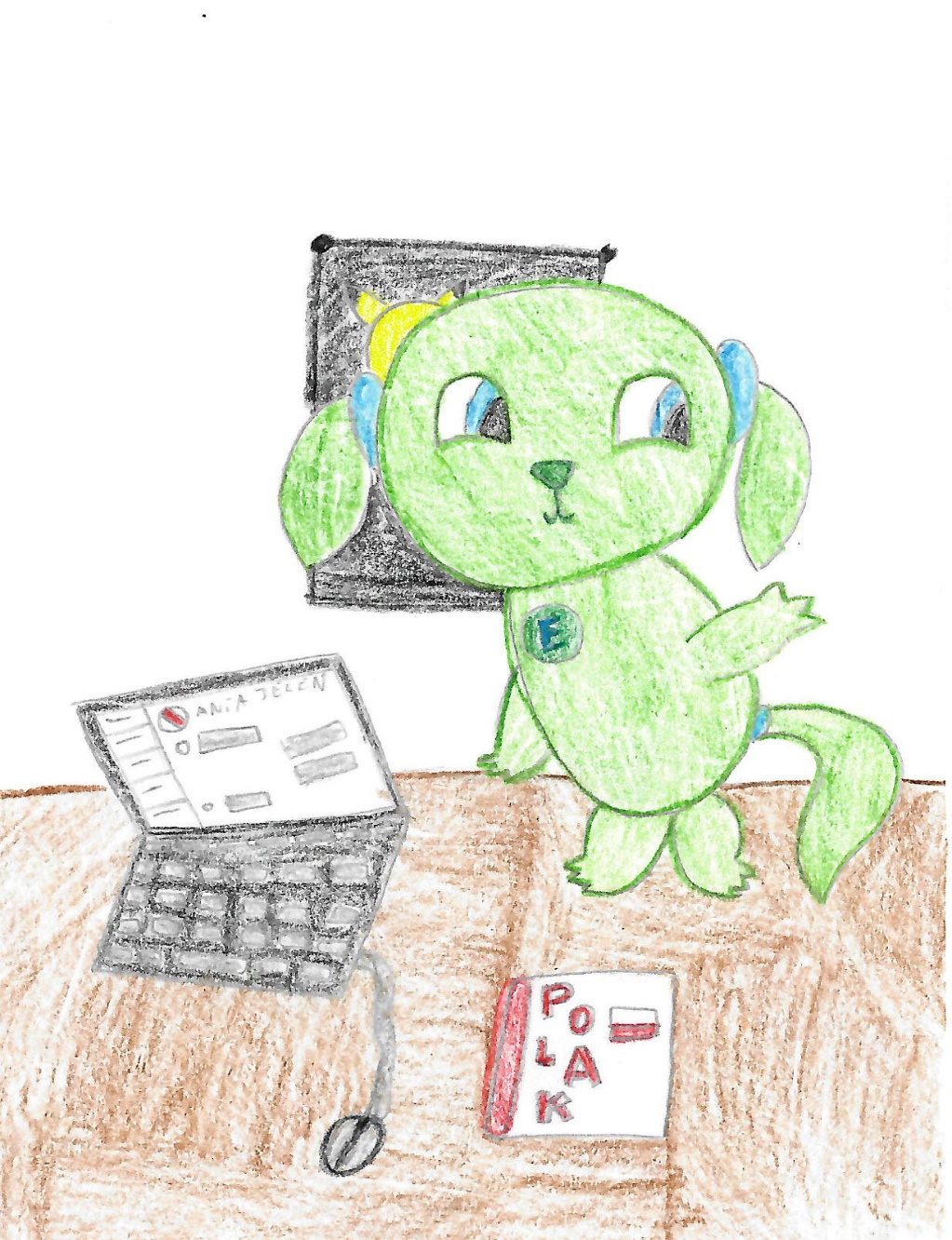 ROZDZIAŁ 2 Podróż do Internetu.-Ale, jak wejdziemy do Internetu – ujawnił swoje wątpliwości Dominik.-Mam swoje sposoby -powiedział e-stworek śmiejąc się wesoło.-Okej. To powiedz, jak tam wejdziemy - powiedziała ochoczo Gabi.-Dobra, to zaczynamy! Na początku włączcie komputer i uruchomcie jakąkolwiek przeglądarkę internetową.-Spoko, już zrobione!-OK, to teraz się odsuńcie. -Dzieci posłusznie się cofnęły, a stworek zaczął mruczeć jakąś melodię i nagle z nie wiadomo skąd pojawił się wielki portal.-WOW! Co to jest! - dzieci nie mogły uwierzyć własnym oczom.-No, na co czekacie, wskakujcie! - powiedział e-stworek wskakując do portalu.-Właśnie na co czekamy? Wskakujmy! - powiedział Dominik i wskoczył do portalu.-Em, no dobra – powiedziała Gabrysia, która była trochę bardziej strachliwa niż jej brat.-Jak macie jakieś pytania co do naszej misji, to pytajcie. Bo będziemy jechać tym pociągiem około dwie godziny - powiedział stworek, gdy Gabi wleciała na fotel obok niego.-Dobra to opowiedz, co dokładnie się dzieje - poprosił Dominik. A Gabrysia tylko pokiwała głową.-OK, ale przygotujcie się do długiej historii… Na początku Internetu istniał tylko jeden e-stworek, który miał tylko jedno zadanie. Pilnować, żeby Internet szybko działał. Lecz z powstawaniem nowych funkcji wzrosło zapotrzebowanie na więcej obrońców Internetu i jego użytkowników. Więc stworzono inne e-stworki, od innych czynności w Internecie. Teraz funkcjonuje siedem e-stworków. Sześć do poszczególnych prac. O których opowiem wam później. Ale siódmy e-stworek ma inną misję, musi koordynować cały Internet. I pomagać innym e-stworkom, w ich pracach.-A kto jest tym siódmym e-stworkiem? - Zapytała zafascynowana Gabi.-No ja nim jestem, ale nie jestem najlepszy. Każdy e-stworek jest tak samo ważny. A wracając do opowieści… Wszystko szło dobrze, aż pewnego dnia e-stworki zostały porwane przez złych użytkowników Internetu, którzy wykorzystują Internet do złych rzeczy. No i to cała historia. Już prawie dojeżdżamy.-A ja mam jeszcze jedno pytanie – powiedział Dominik.-Tak jakie?-Czy ty masz imię, i czy jeśli tak to czy możemy się do ciebie zwracać po imieniu?-Tak, mam imię. Nazywam się Stwori. I tak, możecie do mnie mówić po imieniu.-Super imię - Stwori! - zawołała Gabrysia.-Dziękuję, Gabi. O patrzcie już jesteśmy.-WOW! Ale tu jest pięknie! - Znów zachwyciły się dzieci.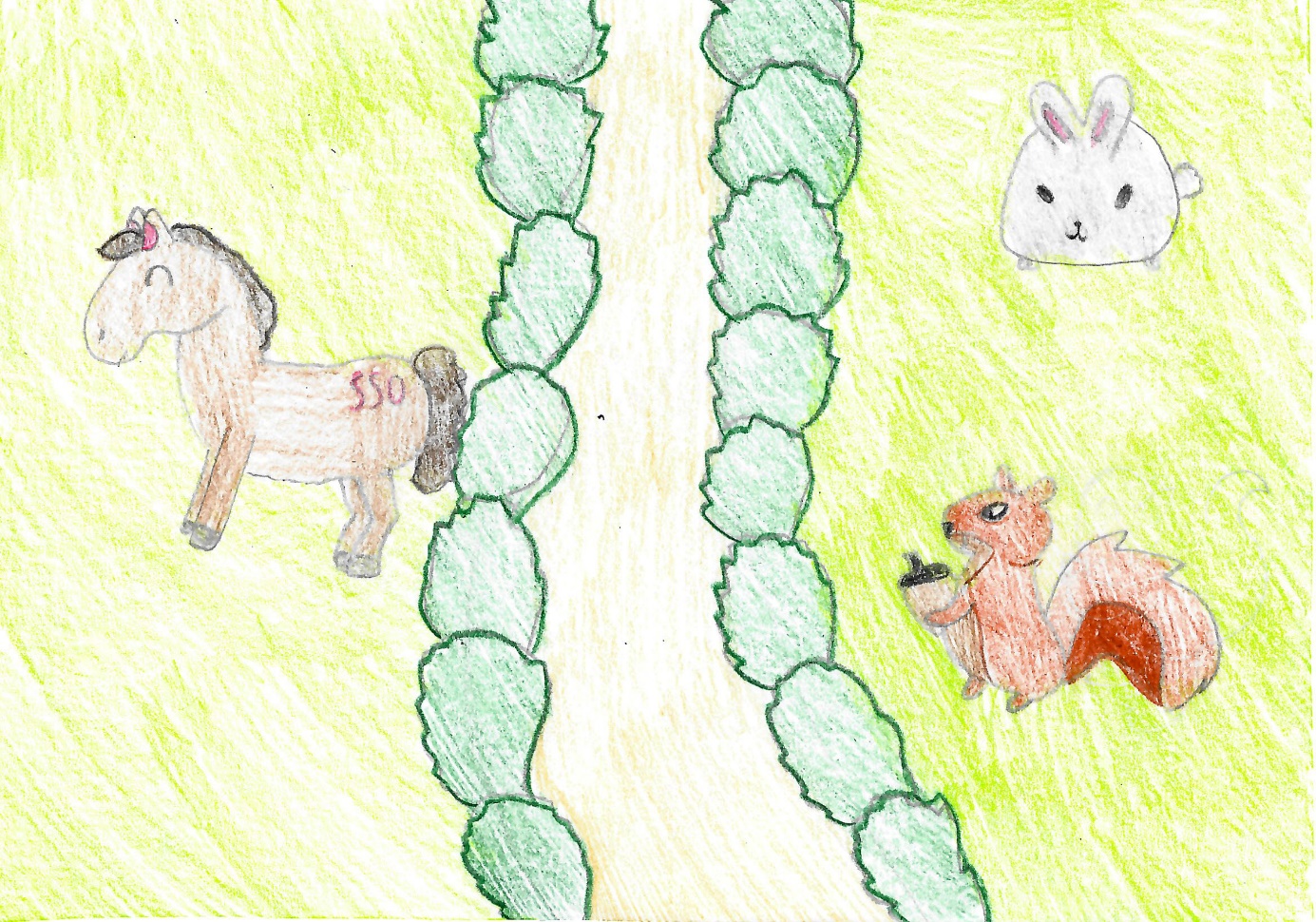 ROZDZIAŁ 3 My tu naprawdę jesteśmy!-Wiem. Ten kawałek Internetu jest bardzo urokliwy - powiedział Stwori.-Dobra, to co robimy? - zapytała Gabi.-Na początku musimy uratować Ansona, który jest w największym niebezpieczeństwie.-Ale dlaczego? - zapytały zdumione dzieci.-Bo to on przechowuje wszystkie hasła. I ci źli ludzie mogli chcieć go do czegoś wykorzystać.-A, ok. To, gdzie on może być? - zapytał Dominik.-Raczej trzymają go koło rzeki informacji ,,Nazaluni’’. I próbują wyciągnąć z niego poufne dane - powiedział Stwori.-A, to dlatego nie powinno się zapisywać ważnych haseł w przeglądarce! - powiedziała Gabi.-No, tak. Bo gdyby Anson zdradził miejsce tych danych, to hakerzy mogliby włamać się wam na konta - odpowiedział z powagą Stwori.-Patrzcie, to nasza rzeka Nazaluni – dokończył.-O, ja cię! Ale jest ładnie - powiedziały dzieci.-Tak, wszystkie dostępne informacje są bardzo starannie wykonane. Bo jak wyszukujecie coś w Internecie, to z tej rzeki wypływają do waszych komputerów dane na ten temat.-WOW! Ale to jest interesujące. Chciałabym tu zamieszkać - powiedziała Gabrysia.-No życie tu nie jest usłane różami, ale jak twoja mama się zgodzi, to możesz ze mną zamieszkać.-Po zastanowieniu to chyba wolę świat realny - zaśmiała się Gabrysia.-Ok, ale moja propozycja jest nadal aktualna - śmiał się Stwori.
-Dobra, ale co mamy zrobić? - zapytał Dominik.-Musimy go poszukać. Bardzo możliwe, że trzymają go w górach na zachodnim brzegu ,,Nazaluni”.-OK, to zaczynamy poszukiwania! - krzyknęły dzieci.-Ej, patrzcie! Tu jest wejście zasypane kamieniami! - zauważył Dominik, po godzinie szukania.-O ja cię! Tu naprawdę jest wejście! - zdziwiła się Gabi.-Dobra dzieciaki, zostawcie to mnie! -  powiedział Stwori, znów nucąc tę samą melodię. I nagle skały zniknęły.-Jak to zrobiłeś! - zapytały się dzieci.-Wydaję mi się, że wam mówiłem. Że nie zdradzę wam moich sekretów!-Nie, nie mówiłeś!-Acha dobra, to już wiecie. A teraz chodźmy do środka.Gdy szli, Dominik i Stwori zagadali się o teorii powstania e-stworków. Tylko Gabi miała uszy i oczy szeroko otwarte. Więc to logiczne, że to ona pierwsza zauważyła Ansona uwięzionego w błękitnym krysztale, po drugiej stronie kanionu. -Popatrzcie! Tam ktoś jest! - zawołała Gabrysia.-Tak, jest tam Anson! Dziękuję, że go zauważyłaś, gdy ja byłem pochłonięty rozmową z Dominikiem. -Ok, mamy go. I co teraz? - zapytał Dominik.-Sam nie wiem Dominiku - powiedział Stwori.-Ale ja wiem! - powiedziała Gabi.-Naprawdę, jak? – zapytali razem Dominik i Stwori.-Stwori, czy możesz zacząć nucić swoją piosenkę.-Tak, a co? - zapytał Stwori.-No bo patrz na te stalaktyty. Jeśli je strącisz, to one mogą zrobić nam ścieżkę! -Dobrze wykombinowałaś, ale to nie takie proste. Będę musiał utrzymać te stalaktyty w powietrzu! Ale myślę, że dam radę! - powiedział Stwori.-Na pewno dasz radę! – krzyknęli razem Gabi i Dominik.W tej samej chwili, gdy Stwori zaczął nucić, stalaktyty zaczęły drżeć i opadać. Po chwili utworzyły ścieżkę, którą szybko pobiegli na drugą stronę kanionu. -Teraz sam nie wiem, co robić – powiedział Stwori.-Ja tym razem też nie mam żadnych pomysłów – powiedziała Gabi.-Wydaje mi się, że ja mam pomysł – powiedział Dominik. -Jaki? – spytał Stwori.-Tutaj jest wgłębienie w kształcie Twojej łapki, Stwori. Spróbuj ją tam włożyć.-Faktycznie. Jest coś takiego.  -W tej chwili gdy stworek dotknął wgłębienia kryształ rozpadł się na pół. -Dziękuję Ci Stwori i Wam też dzieciaki. Bałem się, że zostanę tu na zawsze i że hakerzy sami znajdą ukryte hasła – powiedział Anson, jasnoniebieski stworek, z granatowymi plamami na uszach.-Oj, to nic wielkiego – powiedział Stwori. -A, co w Internecie robią te dzieci? – zapytał Anson-Oni, pomagają mi wyszukać wszystkie e-stworki. To jest Gabrysia, a to Dominik - powiedział Stwori, pokazując ich łapką.-Hej! – powiedzieli Gabrysia i Dominik.-Witam! Miło mi was poznać.- Anson, a może wiesz gdzie są poukrywane inne e-stworki? – zapytał Stwori.-Tak, wiem. Wszyscy nasi koledzy są ukryci w wieży hakerów.-A czy to jest daleko? – zapytał Dominik.-Owszem, ale niedaleko jest stajnia. I możemy tam wypożyczyć konie.-Super plan, Anson!- powiedziała Gabi, która kochała konie.-Dobra, to chodźmy.- powiedział Stwori, wchodząc na ścieżkę.-Ej, a jak idziemy, to może opowiecie nam coś o innych e-stworkach? – zapytali Gabi i Dominik.-Ok, to tak. Esmona – chroni wasz wizerunek, jeśli ktoś wstawi nieodpowiednie zdjęcie to ona je usuwa. Więc nie dokładajcie jej pracy dodając milion bezsensownych zdjęć, ponieważ one musi je sprawdzić. I nie dziwcie się jak wasze nieodpowiednie zdjęcie zostaje usunięte. Następny jest Apollo i on sprawdza czy ktoś nie pisze wulgarnych słów, nie obraża nikogo na różnych portalach internetowych. A jeśli się natknie na takie zachowanie to albo tego kogoś blokuje, albo po prostu usuwa dany post, komentarz. Majkens zajmuje się… O już jesteśmy – przerwał Stwori.-Tak, jesteśmy w Stajni Jorvik – dodał Anson.-Witam, chcecie wypożyczyć konie? – spytała jakaś pani, gdy weszli do stajni.-Tak – powiedział Anson.-Dobrze oto wasze konie: Fire Lione, Water Star, Candy Ice i Mint Thunder. Oddajcie je najpóźniej pojutrze. -Dobrze, dziękujemy – odpowiedzieli chórem.-Dobra, jak już mamy konie, to dokończę wam to, co mówiłem – powiedział Stwori.-Ok, to mów – powiedziała Gabrysia.-To, tak. Majkens chroni wasze dane osobowe, jeśli je podajecie. Ale szczerze mówiąc on też popiera niezdradzanie swoich danych, jeśli jest to możliwe. No i został nam już tylko Fort, on sprawdza regulaminy różnych stron czy są ,,normalne”. Ale wy też czytajcie regulaminy, bo gdyby Fort jeszcze go nie sprawdził moglibyście wpaść w pułapkę. Już nie ma więcej e-stworków. Dzięki  za wysłuchanie mnie bez przeszkadzania.-Jeśli mowa o przeszkadzaniu, to co się tam zbliża? – zapytał zaniepokojony Dominik.-To hakerzy, ukryjcie się! – szepnął Anson.Ale było za późno i hakerzy już ich zauważyli. I nagle nie wiadomo jak znaleźli się w wieży hakerów, w klatce razem z wszystkimi e-stworkami. Lecz hakerzy nie wiedzieli, jaki błąd popełnili.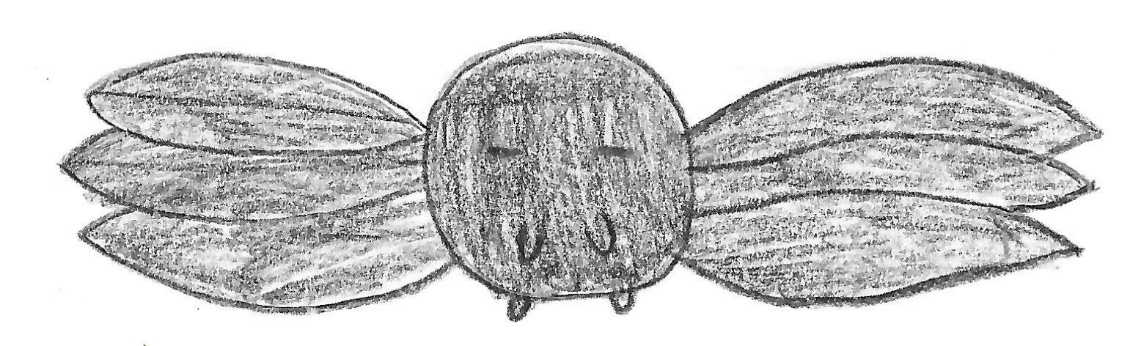 Rozdział 4 Na zawsze w Baby TV!-Hej! To może się uwolnimy – powiedział Apollo.-Jak? Ja was pilnuję! – odezwał się jeden z hakerów.-Normalnie! – powiedziały chórem wszystkie e-stworki.-W tej samej chwili e-stworki chwyciły się za ręce i zaczęły nucić tę samą melodię. I nagle wszyscy hakerzy zniknęli.-JAK TO ZROBILIŚCIE, I GDZIE ONI SĄ!? – zawołali Gabi i Dominik.-My po prostu to potrafimy – zaśmiał się Fort.-A są w Portalu Baby TV – dokończyła Esmona.-I już nigdy stamtąd nie wyjdą – wtrącił Majkens.-Ale, fajnie! – zawołali Gabi i Dominik.-Tak, to jest świetne. Ale musimy się pożegnać – powiedział ze smutkiem Stwori.-Czy chyba będziemy mogli cię odwiedzać? – zapytała zaniepokojona Gabi.-A no tak.-To, pa! – zawołały e-stworki.-Do zobaczenia! 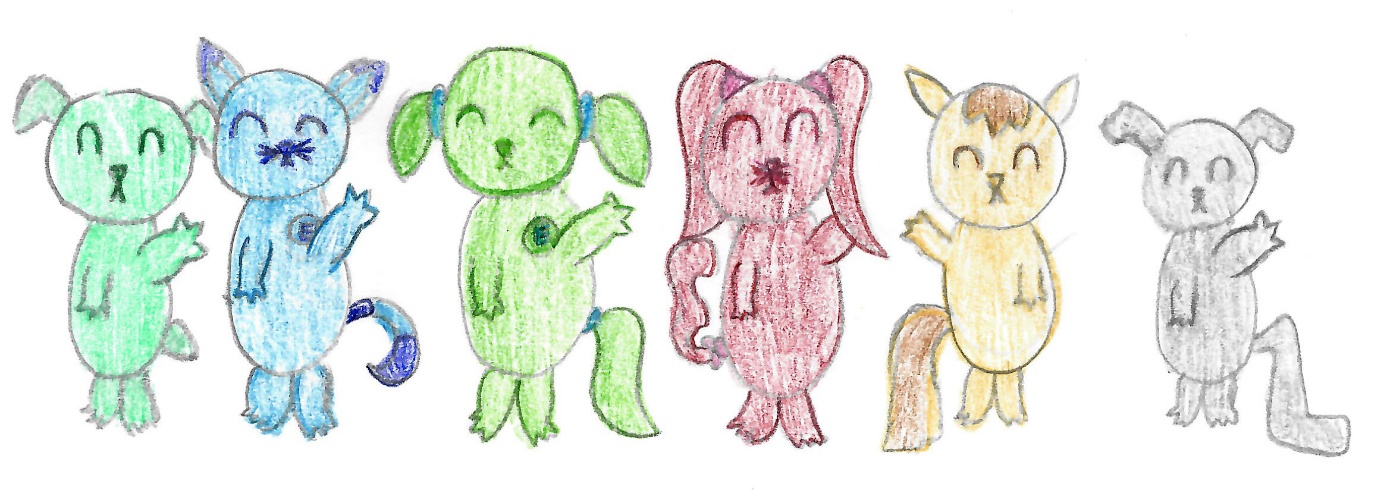 